ГРАФИК ДВИЖЕНИЯ АВТОБУСОВ В КРАСНОДАРСКИЙ КРАЙ! 2024 г.Дополнительно оплачивается туристическая услуга: Взрослый – 150,00 BYN, дети до 12 лет - 100,00 BYNОтправление:Новополоцк – 17:45 гостиница «Беларусь»;Полоцк – 18:00 Дом Быта;Витебск – 19:30 ТЦ «Омега»;Орша – 20:30 магазин «Раница»;Могилев – 21:30 остановка «кольцо Мясокомбината»;Гомель – 23:45 остановка «Баня», напротив цирка.В стоимость входит:Проезд автобусом туркласса;Сопровождение группы по территории РБ и РФ.ОДО ТА «ВИТ-ОРБИС» не несет ответственность за пробки на дорогах!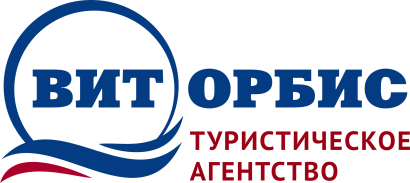          Республика Беларусь 210009                                г. Витебск, пр-т Фрунзе, 38 / ул. Чапаева 4                                                            Тел./факс: +375 (212) 265-500МТС: +375 (29) 5-110-100                     www.vitorbis.com      e-mail: vitorbis@mail.ru№ДатавыездаДатаприбытияДатаотъездаДатаприбытияКраснодарский край!Стоимость проезда Эквивалент USD№ДатавыездаДатаприбытияДатаотъездаДатаприбытияКраснодарский край!Взрослый /Дети до 12 лет108.0610.0620.0622.06Анапа! Геленджик!140218.0620.0630.0602.07Анапа! Геленджик!150328.0630.0610.0712.07Анапа! Геленджик!150403.0705.0715.0717.07Анапа! Геленджик!150508.0710.0720.0722.07Анапа! Геленджик!150613.0715.0725.0727.07Анапа! Геленджик!150718.0720.0730.0701.08Анапа! Геленджик!150823.0725.0704.0806.08Анапа! Геленджик!150928.0730.0709.0811.08Анапа! Геленджик!1501002.0804.0814.0816.08Анапа! Геленджик!1501107.0809.0819.0821.08Анапа! Геленджик!1501212.0814.0824.0826.08Анапа! Геленджик!1501317.0819.0829.0831.08Анапа! Геленджик!1501527.0829.0808.0910.09Анапа! Геленджик!140